   Hilal salı günü ödevini yapmamıştı. Bu yüzden çok utanıyordu. Canı okula gitmek istemiyordu. Annesine hasta olduğunu söyledi.Annesi onu okula gön- dermedi.Bu sefer vicdan azabı çekme- ye başladı. Annesine her şeyi anlattı ve yalan söylediği için özür diledi.   (İlk dört soruyu metne göre cevaplayınız.)1.) Metinde kim geçmektedir? A. Hilal             B. Halil           C. Hira2.) Hilal kimden özür dilemiş?A. annesinden              B. babasından                               C. öğretmeninden               3.) Hilal neden okula gitmek istemi -yormuş?A. Hasta olduğu için                                           B. Ödevini yapmadığı için                                            C. Misafirliğe gidecekleri için                                                                                                              4.)Hilal hangi gün ödevini yapmamış?A. Cuma        B. Çarşamba      C. Salı5.)                                                                                               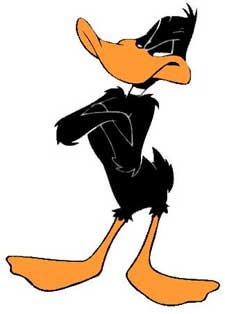                                            A. patlıcan         B. daire       C. ailece  6.) 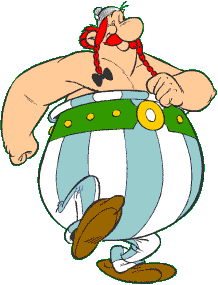 Bu cümlede altı çizili kelimenin yerine hangi kelime gelirse anlam bozulmaz?A. kelime           B. tümce            C. yazı 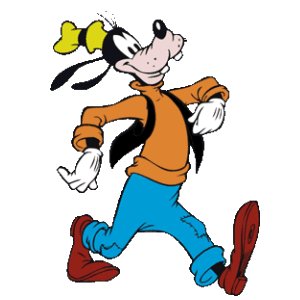 7.) Yukarıdaki cümlede, hangi sözcük çoğul isimdir?A. herkes      B. çalışsın     C. derslerine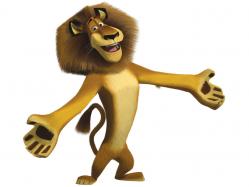 8.)                                                                   Aslanın cümlesinde hangi sorunun cevabı yoktur?   A. ne?          B. ne zaman?       C. neden?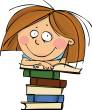 9.) A. Büyük bir kedi gördüm dün.                 B. Bu ev bizim için çok küçük.                                  C. Akşam kocaman bir böcek gördüm.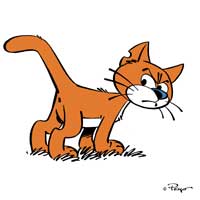 10.) A.o – ku – lu – muz      B.se – vi – lir – ken C. ço – cuk – lu – ğum – uz  11.) 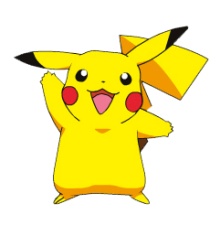 A. Akşam yemekte karnıbahar vardı.                     B. Sınfın en çalışkan öğrencisi Bahar’dı.         C. Karabaş, kulübesinde uyuyordu.                                                                         12.)                                    Yukarıdaki hecelerden aşağıdaki kelimelerden hangisi oluşturulamaz?A. lahana         B. tarhana        C. hala                                                                     13.)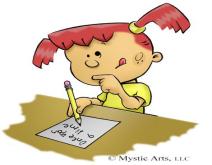 Yukarıdaki cümlede kaç hece vardır?A. 10                   B. 12                  C. 11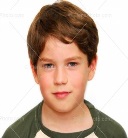 14.)A. herkez          B. kiprik           C. plan  15.)          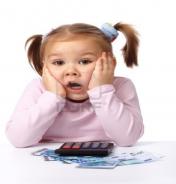                                     Yukarıdaki cümlenin sonuna hangi noktalama işareti konmalıdır?A. ( ? )                B. ( . )              C. ( ! )16.)                                            A. Çok koştuğu için hemen yoruldu.         B. Annesi ile beraber yemek yaptı.            C. Kalemi olmadığı için yazı yazamadı.                                          17.) 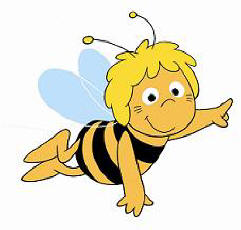 Bu kelimelerden anlamlı ve kurallı bir cümle yaparsak, sıralama nasıl olur?A. Yazdır en güzel mevsim.                            B. Yaz en güzel mevsimdir.                         C. En güzel mevsim yazdır.                                                                          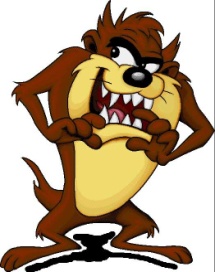 18.)                                                  Yukarıdaki cümlenin sonuna aşağıda- kilerden hangisi gelemez?A. gelmiş           B. geldi          C. gelecek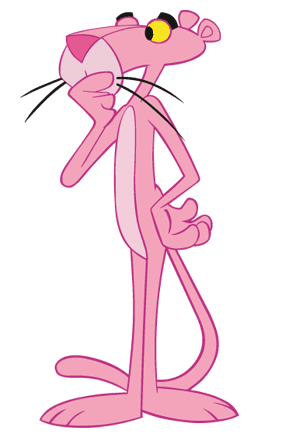 19.)  A. ince               B. kısa                C. dar20.) 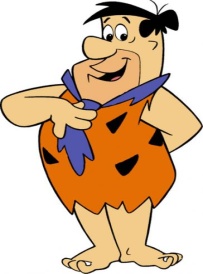 A. aroma          B. inanç          C. kazak